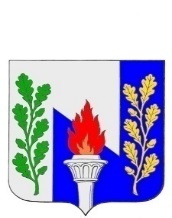 Тульская  областьМуниципальное образование рабочий поселок ПервомайскийЩекинского районаСОБРАНИЕ ДЕПУТАТОВРЕШЕНИЕот  10 августа 2016 года                                               № 33-132Об утверждении порядка проведения антикоррупционной экспертизы, муниципальных нормативных правовых актов Собрания депутатов муниципального образования рабочий поселок Первомайский и их проектовВ целях организации деятельности органов местного самоуправления муниципального образования рабочий поселок Первомайский по проведению антикоррупционной экспертизы муниципальных нормативных правовых актов и проектов муниципальных правовых актов, для выявления положений, способствующих созданию условий для проявления коррупции, и устранения таких положений, в соответствии с Федеральным законом от 17.07.2009 N 172-ФЗ "Об антикоррупционной экспертизе нормативных правовых актов и проектов нормативных правовых актов", Постановлением Правительства Российской Федерации от 26.02.2010 N 96 "Об антикоррупционной экспертизе нормативных правовых актов и проектов нормативных правовых актов", на основании Устава муниципального образования рабочий поселок Первомайский Собрание депутатоврабочий поселок Первомайский решило:1. Утвердить Порядок проведения антикоррупционной экспертизы муниципальных нормативных правовых актов Собрания депутатов муниципального образования рабочий поселок Первомайский и их проектов (приложение).2. Опубликовать данное решение в средстве массовой информации  и разместить на официальном портале МО р.п. Первомайский.3. Решение вступает в силу со дня официального опубликования.Глава МО р.п. Первомайский                                   А.С. ГамбургПриложениек решению Собрания депутатовмуниципального образованияр.п. Первомайский                                                                                       от «10.08.2016 №  33-132Порядок проведения антикоррупционной экспертизымуниципальных нормативных правовых актов собрания депутатов муниципального образования рабочий поселок Первомайский Щекинского района и их проектов1. Общие положения1.1. Настоящий Порядок проведения антикоррупционной экспертизы муниципальных нормативных правовых актов Собрания депутатов муниципального образования рабочий	 поселок Первомайский и их проектов (далее - Порядок) разработан в целях организации деятельности органов местного самоуправления муниципального образования рабочий поселок Первомайский по проведению антикоррупционной экспертизы муниципальных нормативных правовых актов Собрания депутатоврабочий поселок Первомайский и их проектов для выявления положений, способствующих созданию условий для проявления коррупции, и устранения таких положений.1.2. Антикоррупционная экспертиза проводится в отношении муниципальных нормативных правовых актов и их проектов, принимаемых представительным органом местного самоуправления - Собранием депутатов муниципального образования рабочий поселок Первомайский.1.3. Под муниципальными нормативными правовыми актами муниципального образования рабочий поселок Первомайский в настоящем Порядке понимаются правовые акты, устанавливающие правовые нормы (правила поведения), обязательные для неопределенного круга лиц, рассчитанные на неоднократное применение и действующие независимо от того, возникли или прекратились конкретные правоотношения, предусмотренные правовыми актами.1.4. Цель антикоррупционной экспертизы - выявление в актах и проектах актов коррупциогенных факторов и их последующее устранение.1.5. Коррупциогенные факторы - положения актов (проектов актов), устанавливающие для правоприменителя необоснованно широкие пределы усмотрения или возможность необоснованного применения исключений из общих правил, а также положения, содержащие неопределенные, трудновыполнимые и (или) обременительные требования к гражданам и организациям и, тем самым, создающие условия для проявления коррупции.2. Порядок проведения антикоррупционной экспертизыпроектов актов2.1. Антикоррупционная экспертиза муниципальных нормативных правовых актов Собрания депутатов муниципального образования рабочий поселок Первомайский и их проектов проводится прокуратурой, отделом по административно-правовой работе и земельно-имущественным отношениям администрации рабочий поселок Первомайский в соответствии с настоящим Порядком и согласно Методике проведения экспертизы нормативных правовых актов и их проектов, утвержденной Постановлением Правительства Российской Федерации от 26.02.2010 N 96 "Об антикоррупционной экспертизе нормативных правовых актов и проектов нормативных правовых актов", в целях выявления в проектах актов положений, способствующих созданию условий для проявления коррупции.2.2. Проект муниципального нормативного правового акта Собрания депутатов муниципального образования рабочий поселок Первомайский визируется его разработчиком, согласовывается с руководителями отраслевых (функциональных) органов администрации рабочий поселок Первомайский (в зависимости от вопроса ведения) и направляется на рассмотрение в отдел по административно-правовым вопросам и земельно-имущественным отношениям для проведения обязательной антикоррупционной экспертизы.Проекты актов передаются в отдел по административно-правовым вопросам и земельно-имущественным отношениям с приложением всех документов, в соответствии с которыми или во исполнение которых они подготовлены. Антикоррупционная экспертиза проектов муниципальных нормативных правовых актов Собрания депутатов муниципального образования рабочий поселок Первомайский без приложения указанных документов не проводится, а проекты возвращаются разработчику.При проведении антикоррупционной экспертизы отдел по административно-правовым вопросам и земельно-имущественным отношениям руководствуется федеральным законодательством, нормативно-правовыми актами Правительства Российской Федерации, законодательством Тульской области, нормативно-правовыми актами рабочий поселок Первомайский и настоящим Порядком.2.3. При направлении проекта муниципального нормативного правового акта Собрания депутатов муниципального образования рабочий поселок Первомайский, подлежащего антикоррупционной экспертизе, в отдел по административно-правовым вопросам и земельно-имущественным отношениям администрации рабочий поселок Первомайский разработчик проекта акта прикладывает к нему пояснительную записку.Пояснительная записка должна содержать следующие сведения:- наименование акта;- перечень положений (статей, пунктов) федеральных и региональных правовых актов, муниципальных правовых актов, на основании которых был разработан проект акта;- вывод разработчика об отсутствии (наличии) в проекте акта коррупциогенных факторов;- финансово-экономическое обоснование;- указание на необходимость признания утратившими силу, отмены либо внесения изменений в действующие нормативные правовые акты;- информацию о размещении проекта акта на официальном портале администрации в сети "Интернет" для проведения независимой антикоррупционной экспертизы.2.4. Антикоррупционная экспертиза проекта муниципального нормативного правового акта Собрания депутатов муниципального образования Рабочий поселок Первомайский проводится отделом по административно-правовой работе и земельно-имущественным отношениям в течение 5 (пяти) рабочих дней со дня его поступления. При проведении антикоррупционной экспертизы проекта акта разработчик проекта акта может привлекаться в рабочем порядке для дачи пояснений по проекту.2.5. По результатам антикоррупционной экспертизы отделом по административно-правовой работе и земельным имущественным отношениямсоставляется заключение о наличии или отсутствии в проекте муниципального нормативного правового акта Собрания депутатов муниципального образования рабочий поселок Первомайскийкоррупциогенных факторов, которое подписывается начальником отдела по административно-правовой работе и земельно-имущественным отношениям (приложение 3 к Порядку).2.6. Заключение носит рекомендательный характер, направляется разработчику проекта акта и подлежит обязательному рассмотрению разработчиком данного проекта.2.7. При согласии с заключением, в котором указано на выявленные в проекте акта коррупциогенные факторы, разработчик данного проекта акта дорабатывает его и повторно направляет на антикоррупционную экспертизу в комитет по правовой работе.При несогласии с заключением разработчик направляет проект акта на антикоррупционную экспертизу повторно с приложением пояснительной записки.2.8. При отсутствии коррупциогенных факторов в проекте акта выносится соответствующее заключение, и проект муниципального нормативного правового акта Собрания депутатов муниципального образования рабочий поселок Первомайский визируется председателем комитета по правовой работе.2.9. В случае внесения изменений, дополнений в проект акта, прошедшего антикоррупционную экспертизу, в ходе его согласования (визирования) должностными лицами администрации такой проект муниципального нормативного правового акта Собрания депутатов муниципального образования рабочий поселок Первомайский направляется разработчиком в отдел по  административно-правовой работе и земельно-имущественным отношениям на новую антикоррупционную экспертизу в соответствии с пунктами 2.3 - 2.8 Порядка.2.10. Отдел по административно-правовой работе и земельно-имущественным отношениям ведет учет проектов актов, поступивших на антикоррупционную экспертизу, в Журнале учета проектов актов (далее - Журнал учета), поступивших на антикоррупционную экспертизу, по форме согласно приложению 4 к настоящему Порядку.3. Независимая антикоррупционная экспертиза3.1. Организации и граждане могут в порядке, предусмотренном нормативными правовыми актами Российской Федерации, за счет собственных средств проводить независимую антикоррупционную экспертизу проектов муниципальных нормативных правовых актов Собрания депутатов муниципального образования рабочий поселок Первомайский.3.2. В отношении проектов муниципальных нормативных правовых актов Собрания депутатов муниципального образования рабочий поселок Первомайский, содержащих сведения, составляющие государственную тайну, или сведения конфиденциального характера, независимая антикоррупционная экспертиза не проводится.3.3. Для обеспечения проведения независимой антикоррупционной экспертизы разработчик проекта муниципального нормативного правового акта Собрания депутатов муниципального образования рабочий поселок Первомайский размещает на официальном портале муниципального образования рабочий поселок Первомайский в телекоммуникационной сети "Интернет" проект муниципального нормативного правового акта Собрания депутатов муниципального образования рабочий поселок Первомайский и информационное сообщение по форме согласно приложению 1 к настоящему Порядку.3.4. Срок размещения проекта муниципального нормативного правового акта Собрания депутатов муниципального образования рабочий поселок Первомайский на официальном портале муниципального образования рабочий поселок Первомайский в телекоммуникационной сети "Интернет" в целях обеспечения проведения независимой антикоррупционной экспертизы и срок приема заключений по результатам независимой антикоррупционной экспертизы составляет 7 (семь) рабочих дней.3.5. По окончании сроков, указанных в п.п. 3.4, разработчик соответствующего проекта муниципального нормативного правового акта Собрания депутатов муниципального образования рабочий поселок Первомайский подготавливает справку о размещении проекта указанного акта на портале муниципального образования рабочий поселок Первомайский в телекоммуникационной сети "Интернет" с указанием даты проведения независимой антикоррупционной экспертизы и даты окончания приема заключений от независимых экспертов. Справка подписывается руководителем отраслевого (функционального) органа администрации, ответственного за наполнение официального портала муниципального образования рабочий поселок Первомайский в телекоммуникационной сети "Интернет", начальником отдела по административно-правовой работе и земельно-имущественным отношениям, и к ней прикладываются поступившие заключения по соответствующему проекту согласно приложению 3 к Порядку.3.6. По результатам независимой экспертизы составляется экспертное заключение по форме, утвержденной Приказом Министерства юстиции Российской Федерации от 21.10.2011 N 363.3.7. В заключении по результатам независимой антикоррупционной экспертизы указываются выявленные в проекте муниципального нормативного правового акта Собрания депутатов муниципального образования рабочий поселок Первомайскийкоррупциогенные факторы и предлагаются способы их устранения.3.8. Заключение по результатам независимой антикоррупционной экспертизы направляется инициатором проведения независимой антикоррупционной экспертизы в Собрание депутатов муниципального образования рабочий поселок Первомайский по почте, или курьерским способом, либо в виде электронного документа на электронный адрес: ased_mo_r.p.pervomaiskiy@tularegion.ru3.9. Заключение по результатам независимой антикоррупционной экспертизы носит рекомендательный характер и подлежит обязательному рассмотрению.3.10. По результатам рассмотрения заключения независимой антикоррупционной экспертизы инициатору проведения независимой антикоррупционной экспертизы Собранием депутатов муниципального образования рабочий поселок Первомайский не позднее 30 (тридцати) календарных дней с момента поступления заключения независимой антикоррупционной экспертизы направляется мотивированный ответ, за исключением случаев, когда в заключении отсутствует предложение о способе устранения выявленных коррупциогенных факторов.Исполнителем по данному ответу является разработчик проекта муниципального нормативного правового акта с учетом заключения, выданного отделом по административно-правовой работе и земельно-имущественным отношениям по результатам обязательной антикоррупционной экспертизы.3.11. После согласования и получения положительного антикоррупционного заключения проект муниципального нормативного правового акта направляется исполнителем (разработчиком) в Собрание депутатов муниципального образования рабочий поселок Первомайский.Приложение 1к Порядку проведенияантикоррупционной экспертизымуниципальных нормативных правовыхактов Собрания депутатовмуниципального образованияр.п. Первомайский и их проектовФорма ИНФОРМАЦИОННОЕ СООБЩЕНИЕВ целях обеспечения проведения независимой антикоррупционной экспертизы"__" ______________ 20___ года проект муниципального нормативного правовогоакта Собрания депутатов муниципального образования р.п. Первомайский______________________________________________________________________     (наименование проекта муниципального нормативного правового акта)размещен в сети "Интернет".Срок  приема  заключений  по  результатам независимой антикоррупционнойэкспертизы  в  соответствии  с п. 3.4  Порядка составляет ______ дней последаты  размещения  проекта муниципального нормативного правового акта в сети"Интернет"  для  обеспечения   проведения   независимой   антикоррупционнойэкспертизы    с "___" ___________ 20__ года по "___" __________ 20___ года.    Результаты   независимой   антикоррупционной   экспертизы   инициаторампроведения  независимой антикоррупционной экспертизы рекомендуем направлятьпо  почте,  или  курьерским  способом на имя главы администрации МО р.п. Первомайский  по адресу: Тульская область, р.п. первомайский, пр-т Улитина, д. 12 или в видеэлектронного         документа         на         электронный        адрес:ased_mo_r.p.pervomaiskiy@tularegion.ru"__" ________________ 20__ годаПриложение 2к Порядку проведенияантикоррупционной экспертизымуниципальных нормативных правовыхактов Собрания депутатовмуниципального образованияр.п. Первомайский и их проектовФормаСПРАВКА    В целях обеспечения проведения независимой антикоррупционной экспертизы"__" ____________ 20____ года проект муниципального нормативного  правовогоакта Собрания  депутатов  муниципального  образования  р.п. Первомайский___________________________________________________________________________     (наименование проекта муниципального нормативного правового акта)размещен в сети "Интернет".Срок  приема  заключений по результатам  независимой  антикоррупционнойэкспертизы с "__" ______________ 20__ года по "__" _____________ 20__ года.    В   указанный   период   поступили   следующие  заключения  независимойантикоррупционной экспертизы:___________________________________________________________________________(приложение на ____ листах)реквизиты инициатора проведения независимой антикоррупционной экспертизыВ  указанный период заключения независимой антикоррупционной экспертизыне поступили."__" __________________ 20__ года___________________________    ____________     ___________________________ (наименование должности)        (подпись)         (инициалы, фамилия)___________________________    ____________     ___________________________ (наименование должности)        (подпись)         (инициалы, фамилия)Приложение 3к Порядку проведенияантикоррупционной экспертизымуниципальных нормативных правовыхактов Собрания депутатовмуниципального образованияр.п. Первомайский  и их проектовФормаЗАКЛЮЧЕНИЕ          по результатам проведения антикоррупционной экспертизы__________________________________________________________________     (наименование проекта муниципального нормативного правового акта)    Комитетом   по   админстративно-правовой работе и земельно-имущественным отношениям  администрацииМО р.п. Первомайский  всоответствии  с частями 1 и  4 статьи 3   Федерального  закона   от 17 июля2009 г. N  172-ФЗ  "Об  антикоррупционной  экспертизе  нормативных правовыхактов и проектов   нормативных   правовых  актов",  статьей 6  Федеральногозакона  от  25 декабря 2008 г. N 273-ФЗ  "О  противодействии    коррупции",Порядком   о   проведении   антикоррупционной    экспертизы   муниципальныхнормативных   правовых актов    Собрания   депутатов   муниципальногообразования рабочий поселок Первомайский и их проектов,  утвержденным решением  Собрания депутатоврабочий поселок Первомайский  от __________ N _____________, проведенаантикоррупционная экспертиза______________________________________________________________________     (наименование проекта муниципального нормативного правового акта)в  целях  выявления  в  нем  коррупциогенных  факторов  и  их  последующегоустранения.Вариант 1:    В представленном__________________________________________________________________     (наименование проекта муниципального нормативного правового акта)коррупциогенные факторы не выявлены.Вариант 2:    В представленном__________________________________________________________________     (наименование проекта муниципального нормативного правового акта)выявлены коррупциогенные факторы <1>.    В целях устранения выявленных коррупциогенных факторов предлагается__________________________________________________________________  (указывается способ устранения коррупциогенных факторов: исключение изтекста документа, изложение его в другой редакции, внесение иных изменений в текст рассматриваемого документа либо в иной документ или иной способ)___________________________      ______________     _______________________  (наименование должности)         (подпись)          (инициалы, фамилия) Приложение 4к Порядку проведенияантикоррупционной экспертизымуниципальных нормативных правовыхактов Собрания депутатовмуниципального образованиярабочий поселок Первомайский и их проектовЖУРНАЛУЧЕТА ПРОЕКТОВ МУНИЦИПАЛЬНЫХ НОРМАТИВНЫХ ПРАВОВЫХ АКТОВИ НОРМАТИВНЫХ ПРАВОВЫХ АКТОВ, ПОСТУПИВШИХНА АНТИКОРРУПЦИОННУЮ ЭКСПЕРТИЗУN п/пНаименование проекта НПА, НПА, структурное подразделение исполнителяДата поступленияДата заключенияФ.И.О. специалиста, должность специалиста, выдавшего заключениеПримечание